Lesson 11 Practice ProblemsSuppose you wanted to graph the equation .Describe the steps you would take to draw the graph.
 How would you check that the graph you drew is correct?
 Draw the following lines and then write an equation for each.Slope is 0, -intercept is 5Slope is 2, -intercept is -1Slope is -2, -intercept is 1Slope is , -intercept is -1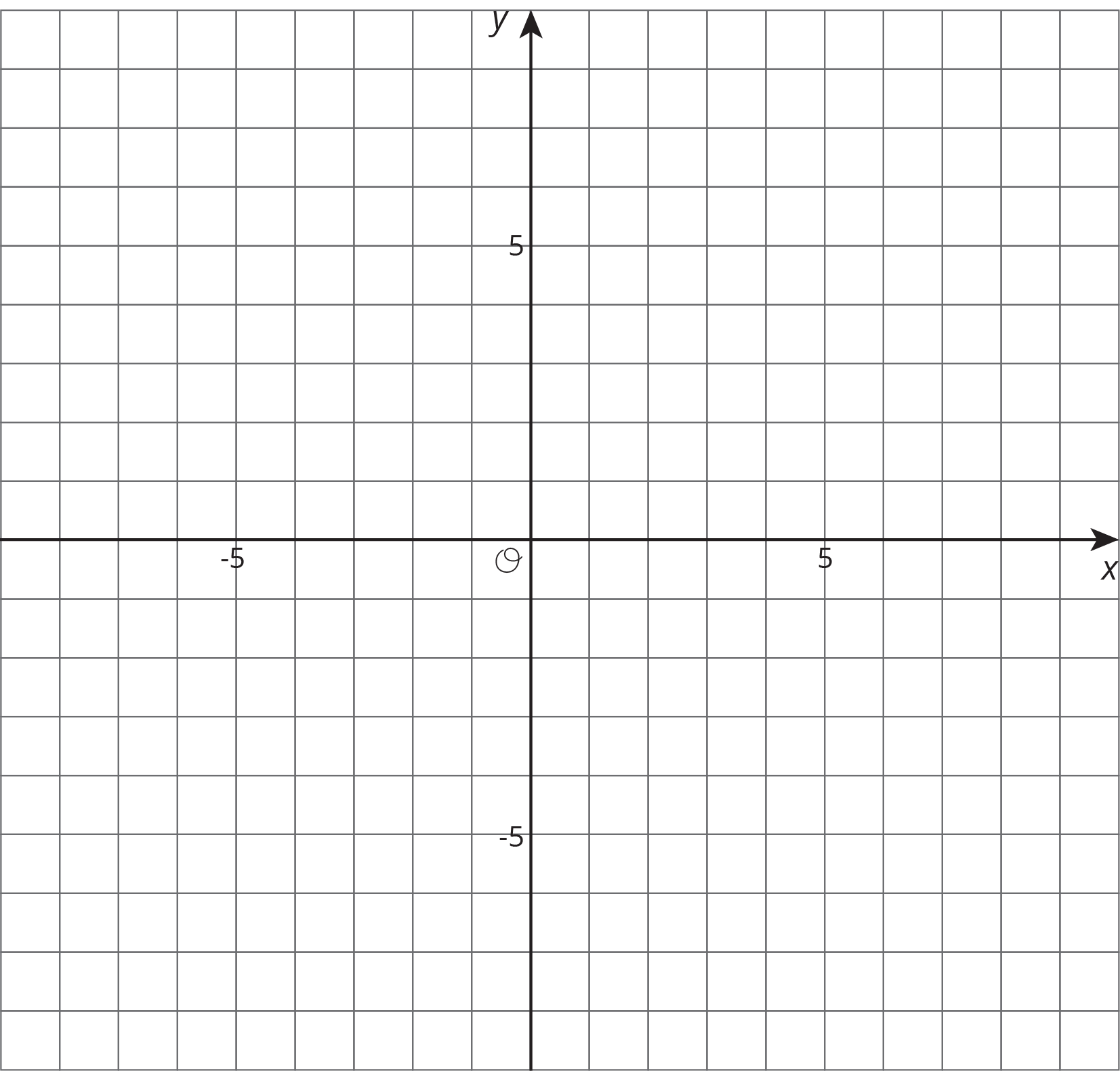 Write an equation for each line.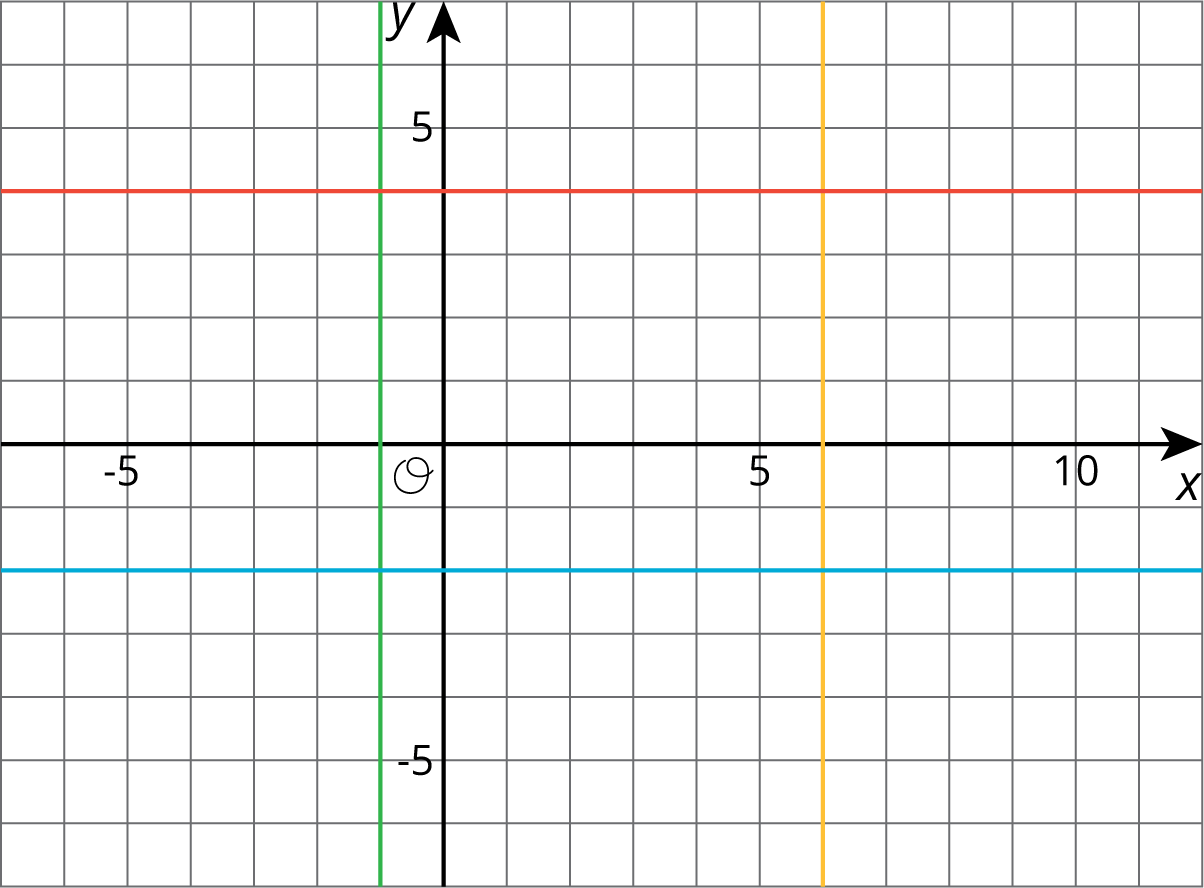 A publisher wants to figure out how thick their new book will be. The book has a front cover and a back cover, each of which have a thickness of  of an inch. They have a choice of which type of paper to print the book on.Bond paper has a thickness of  inch per one hundred pages. Write an equation for the width of the book, , if it has  hundred pages, printed on bond paper.Ledger paper has a thickness of  inch per one hundred pages. Write an equation for the width of the book, , if it has  hundred pages, printed on ledger paper.If they instead chose front and back covers of thickness  of an inch, how would this change the equations in the previous two parts?(From Unit 3, Lesson 7.)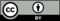 © CC BY Open Up Resources. Adaptations CC BY IM.